Name: ___________________________________              Date: ______________Standards ImplementationModule 14: Overview of Best, First Instruction:Building Positive Student Relationships for Accessible, Equitable, and Flexible InstructionGoals & Objectives:Educators will be able to:Define Best, First Instruction.Identify the 4 principles of significant relationship building with their students in order to shift to a more equitable and culturally responsive environment.Explain the importance of being a culturally responsive educator.Disciplinary Literacy:Close readingSpeaking for understanding in content-areasWriting in discipline-specific waysI. Essential Understandings of Best, First Instruction (BFI):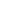 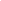 II. Culturally Responsive Teaching: The Foundation of BFIRead the statement below.Underline the verbs or verb phrases that requires teacher action.Place a star (*) next to a phrase or statement that reflects your approach to providing Best, First Instruction. Synthesize your understanding by answering this question: What does it mean to be a “culturally responsive” educator?_____________________________________________________________________________________________________________________________________________________________________________________________________________________________________________________________________________________________________________________________________________________________________________________________________________________III. What is a Culturally Responsive Educator?IV. Building Relationships & Meeting the Needs of All Students:V. Reflection:Make a prediction: In what ways should your instructional planning reflect the characteristics of a culturally responsive educator? __________________________________________________________________________________________________________________________________________________________________________________________________________________________________________________________________________________________________________________________________________________________________________________________________________________________________________________________________________________________________________________________________________________________________________________________________________________________________________________________________________________________________________________________________________________________________________________________________________________________________________When planning for Best First Instruction (BFI), the foundation requires educators to build meaningful relationships with all students, address individual needs, create relevancy by allowing students to see themselves in their learning, and provide opportunities for exploration and expression.  The educator also utilizes instructional materials and strategies that reflect the diversity of their classroom.   Practices I already implementPractices I’m consideringTypes of support I need to implementWhy are building relationships and meeting needs of all students so foundational to student learning? How might you improve upon your current practices of building relationships and meeting the needs of all your students? 